2 cans of tuna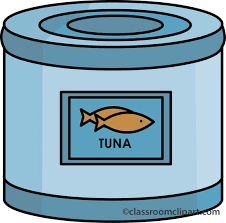 2 cans of tuna2 cans of tuna2 cans of tuna2 cans of tuna2 cans of tuna2 cans of tuna2 cans of tuna2 cans of tuna2 cans of tuna2 cans of tuna2 cans of tuna2 cans of tuna2 cans of tuna2 cans of tuna2 cans of tuna2 cans of tuna2 cans of tuna2 cans of tuna2 cans of tuna2 cans of tuna3 cans of vegetablesLow Sodium if Possible  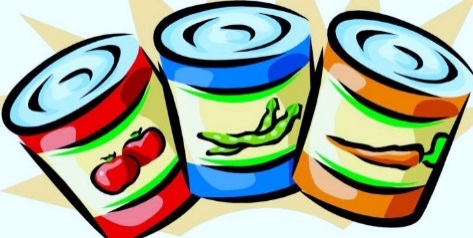 3 cans of vegetablesLow Sodium if Possible  3 cans of vegetablesLow Sodium if Possible  3 cans of vegetablesLow Sodium if Possible  3 cans of vegetablesLow Sodium if Possible  3 cans of vegetablesLow Sodium if Possible  3 cans of vegetablesLow Sodium if Possible  3 cans of vegetablesLow Sodium if Possible  3 cans of vegetablesLow Sodium if Possible  3 cans of vegetablesLow Sodium if Possible  3 cans of vegetablesLow Sodium if Possible  3 cans of vegetablesLow Sodium if Possible  4 Mac & Cheese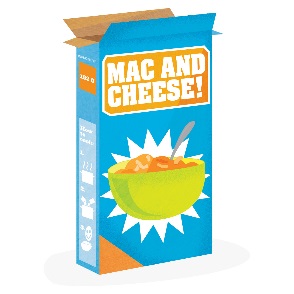 4 Mac & Cheese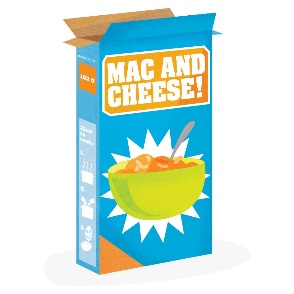 4 Mac & Cheese4 Mac & Cheese4 Mac & Cheese4 Mac & Cheese4 Mac & Cheese4 Mac & Cheese4 Mac & Cheese4 Mac & Cheese4 Mac & Cheese4 Mac & Cheese4 Mac & Cheese4 Mac & Cheese4 Mac & Cheese1 Jar Peanut Butter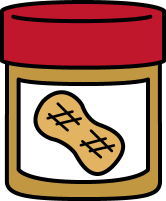 1 Jar Peanut Butter1 Jar Peanut Butter1 Jar Peanut Butter 1 Jar Peanut Butter 1 Jar Peanut Butter1 Jar Peanut Butter1 Jar Peanut Butter1 Jar Peanut Butter 1 Jar Peanut Butter 1 Jar Peanut Butter1 Jar Peanut Butter1 Jar Peanut Butter1 Jar Peanut Butter 1 Jar Peanut Butter 3 Bags of Dried Beans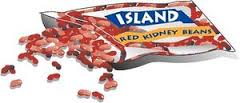 3 Bags of Dried Beans3 Bags of Dried Beans3 Bags of Dried Beans3 Bags of Dried Beans3 Bags of Dried Beans3 Bags of Dried Beans3 Bags of Dried Beans3 Bags of Dried Beans3 Bags of Dried Beans3 Bags of Dried Beans3 Bags of Dried Beans3 Bags of Dried Beans3 Bags of Dried Beans3 Bags of Dried Beans1 Container Infant Formula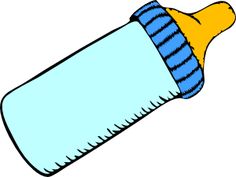 1 Container Infant Formula1 Container Infant Formula1 Container Infant Formula1 Container Infant Formula1 Container Infant Formula1 Container Infant Formula1 Container Infant Formula1 Container Infant Formula1 Container Infant Formula1 Container Infant Formula1 Container Infant Formula1 Container Infant Formula1 Container Infant Formula1 Container Infant Formula2 Dry Goods of ChoiceRice, pasta, cereal, beans, oats, etc. 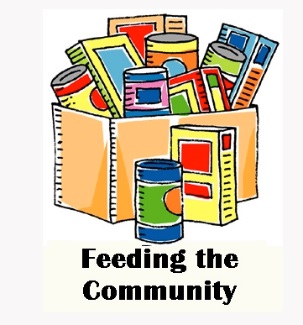 2 Dry Goods of Choice Rice, pasta, cereal, beans, oats, etc. 2 Dry Goods of Choice Rice, pasta, cereal, beans, oats, etc. 2 Dry Goods of Choice Rice, pasta, cereal, beans, oats, etc. 2 Dry Goods of Choice Rice, pasta, cereal, beans, oats, etc. 2 Dry Goods of Choice Rice, pasta, cereal, beans, oats, etc. 2 Dry Goods of Choice Rice, pasta, cereal, beans, oats, etc. 2 Dry Goods of Choice Rice, pasta, cereal, beans, oats, etc. 2 Dry Goods of Choice Rice, pasta, cereal, beans, oats, etc. 2 Dry Goods of Choice Rice, pasta, cereal, beans, oats, etc. 2 Dry Goods of Choice Rice, pasta, cereal, beans, oats, etc. 2 Dry Goods of Choice Rice, pasta, cereal, beans, oats, etc. 2 Canned Soups Low Sodium if Possible  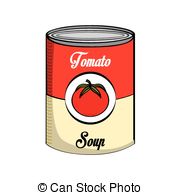 2 Canned Soups Low Sodium if Possible  2 Canned Soups Low Sodium if Possible  2 Canned Soups Low Sodium if Possible2 Canned Soups Low Sodium if Possible  2 Canned Soups Low Sodium if Possible2 Canned Soups Low Sodium if Possible  2 Canned Soups Low Sodium if Possible  2 Canned Soups Low Sodium if Possible  2 Canned Soups Low Sodium if Possible  2 Canned Soups Low Sodium if Possible  2 Canned Soups Low Sodium if Possible  2 Canned Soups Low Sodium if Possible  2 Canned Soups Low Sodium if Possible  2 Canned Soups Low Sodium if Possible  2 Canned Soups Low Sodium if Possible  2 Canned Soups Low Sodium if Possible  2 Canned Soups Low Sodium if Possible  3 Cans of Beans Low Sodium if Possible  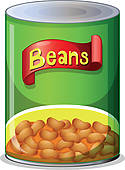 3 Cans of Beans Low Sodium if Possible  3 Cans of Beans Low Sodium if Possible  3 Cans of Beans Low Sodium if Possible  3 Cans of Beans Low Sodium if Possible  3 Cans of Beans Low Sodium if Possible  3 Cans of Beans Low Sodium if Possible  3 Cans of Beans Low Sodium if Possible  3 Cans of Beans Low Sodium if Possible  3 Cans of Beans Low Sodium if Possible 3 Cans of Beans Low Sodium if Possible  3 Cans of Beans Low Sodium if Possible 3 Cans of Beans Low Sodium if Possible  3 Cans of Beans Low Sodium if Possible  3 Cans of Beans Low Sodium if Possible  3 Cans of Beans Low Sodium if Possible 3 Cans of Beans Low Sodium if Possible  3 Cans of Beans Low Sodium if Possible 